Македонски  јазик за осмо одд. лектира за крајот на месец  мај ,,Бегалка” од Васил Иљоски целата лектира ќе ја најдете на интернет и прочитајте ја.https://makedonskijazik.mk/2011/02/%D0%B1%D0%B5%D0%B3%D0%B0%D0%BB%D0%BA%D0%B0-%D0%BE%D0%B4-%D0%B2%D0%B0%D1%81%D0%B8%D0%BB-%D0%B8%D1%99%D0%BE%D1%81%D0%BA%D0%B8-%D1%86%D0%B5%D0%BB%D0%B0-%D0%B4%D1%80%D0%B0%D0%BC%D0%B0.html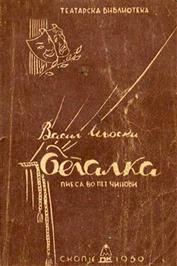 Наставни содржини  по македонски јазик за осмо одд. од 04. 05.-08. 05. 2020 г. Наставна содржина: Поим за монолог и дијалог преку интерпретација на текстот ,,Лепа Ангелина” од Платнарот стр.102/103/104Цели: Да ги препознава карактеристиките на драмскот текст, исказите на ликовите, (монолог и дијалог). Да ги примени знаењата за исказ на лик и други изразни форми во драмскиот текст, согледувајќи ги карактеристиките на ликовите.Препишете ги дефинициите за монолог и дијалог на стр. 104-Прочитајте го текстот,,Лепа Ангелина” од Платнарот стр.102/103Објаснување на помалку познатите зборови ќе најдете во речникот на учебникот или на дигитален речник.-Одговорете на прашањата по текстот,,Лепа Ангелина” од Платнарот стр.103Анализирајте/опишете лик од обработените драмски текстови по избор или ликот на Ангелина од текстот  ,,Лепа Ангелина” од Платнарот (ако има надворешен опис и внатрешен опис преку нивните постапки).За домашна работа: Испратете ги одговорите на прашањата за текстот (прашањата не треба да ги препишувате) и описот на лик од драмски текст на мојот е маил.Наставна содржина: Поим за текстови за практична намена стр. 118/119Цели: Да се запознаат со формата и начинот на пишување текстови со практична намена. Да умеат да напишат текст со практична намена.Препишете ја дефиницијата за молби и жалби на стр. 118/119 кај делот Запомнете (Во Учебникот).-Прочитајте ја молбата и жалбата од учебникот на стр.118За домашна работа: Напишете молба или жалба по избор ( Внимавајте на структурата на овој вид текстови, во десниот агол на  листот -до кого е напишана молбата или жалбата, на средина на листот наслов -Молба или Жалба, под насловот во нов ред вашите лични податоци, во левиот агол на  листот- место и датум, а во десниот агол на  листот-потпис и ваше име и презиме.